ABOUT THE PROGRAM OF STUDYTeaching as a Profession is designed for students interested in becoming a teacher, school counselor, librarian, or speech-language pathologist. While in this program of study, students will learn teaching and classroom management strategies, lesson planning, special populations, how to use educational technology, how to become a professional, and more! Upon completion of this program of study, students will have participated in an internship and built a professional portfolio that can be used for advanced training as future educators at the postsecondary level. 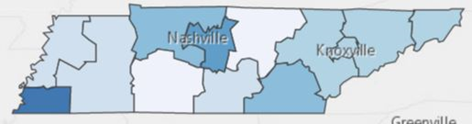 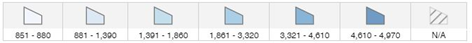 POSTSECONDARY OPTIONSFor more college and career planning resources, visit http://collegefortn.org.Have you registered for the Tennessee Promise? Seniors enrolled in this program have the chance to attend a two-year program at a Tennessee College of Applied Technology (TCAT), community college, or some two-year university programs for free! To learn more, please see your school counselor or visit http://www.tennesseepromise.gov . 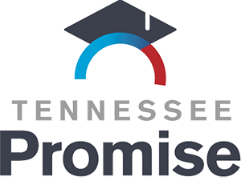 Teaching as a Profession Related Occupations with the Most Annual Average Openings in Tennessee (2014-2024)Students in this program of study will be eligible to join FCCLA, Family, Career and Community Leaders of America.  In addition to school events, students will be able to compete at the district, state, and national level.  Involvement in FCCLA offers students the opportunity to expand their leadership potential and develop skills for life—planning, goal setting, problem solving, decision making, and interpersonal communication—necessary in the home and workplace.  Walk away from your high school career with experience in competing, networking, applying course content, and more!  See your adviser to learn more about FCCLA or visit http://www.tennesseefccla.org.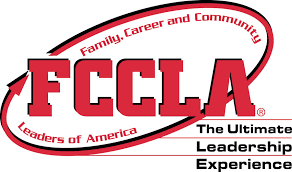 SchoolDegree ProgramNashville State Community CollegeTeaching or Early Childhood EducationMotlow State Community CollegeTeaching or Early Childhood EducationVolunteer State Community CollegeTeaching or Early Childhood EducationOccupationsTotal Percent ChangeMedian SalaryElementary School Teachers, Except Special Education14.5%$48,750Educational, Guidance, School, and Vocational Counselors11.40%$46,930Secondary School Teachers, Except Special Education 7.9%$60,370Middle School Teachers, Except Special Education15.00%$47,940Librarians10.10%$51,300Speech-Language Pathologists25.10%$55,050Teachers and Instructors, All Other13.30%$43,300Source: TN Dept of Labor & Workforce Dev, Div Emp Sec, R&S
Downloaded: 08/16/2017 11:11 AMSource: TN Dept of Labor & Workforce Dev, Div Emp Sec, R&S
Downloaded: 08/16/2017 11:11 AMSource: TN Dept of Labor & Workforce Dev, Div Emp Sec, R&S
Downloaded: 08/16/2017 11:11 AM